 «Улыбка здоровья»Здоровье – это ценность и богатство.7 июня в нашем детском саду  Горячевских Н.А провела с детьми мероприятие «Улыбка здоровья». Дети обогащали уже имеющиеся знания рассказами из личного опыта, читали рассказ "Человек заболел" И. Туричина. После прочтения рассуждали о страхах, отваге и героических поступках, о профессии  врач. Через игры вспомнили, что понятие " здоровье" — обширное: режим дня, одежда, питание, спорт, безопасность, полезные привычки и тд. На прогулке получали витамин D, радуясь  солнышку. И конечно же изготовили поделки – Улыбки здоровья!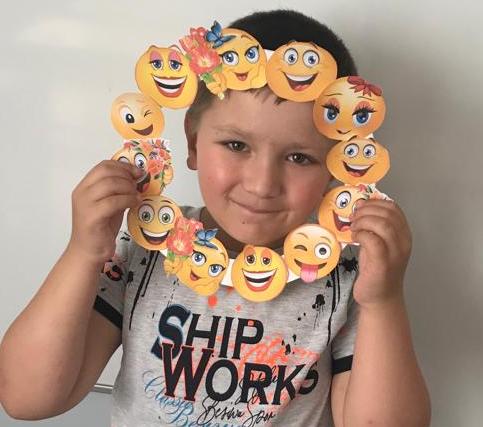 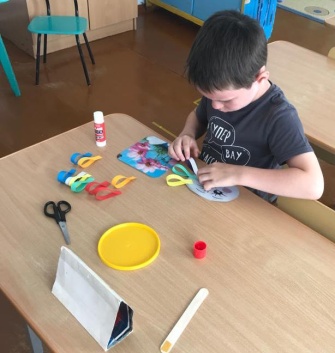 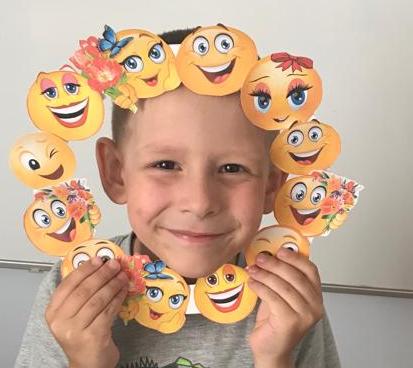 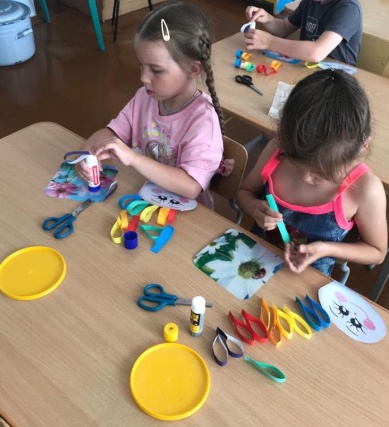 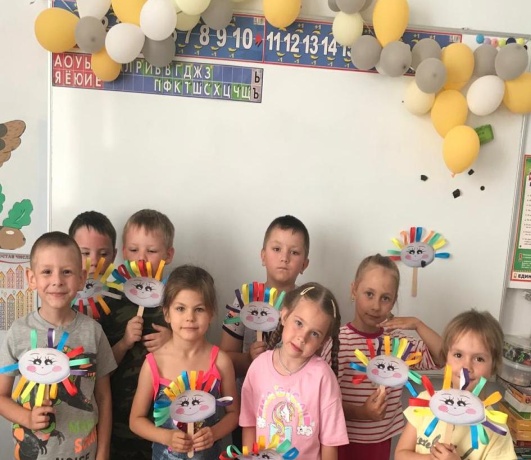 